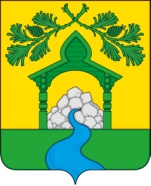 СОВЕТ НАРОДНЫХ ДЕПУТАТОВТВЕРДОХЛЕБОВСКОГО СЕЛЬСКОГО ПОСЕЛЕНИЯБОГУЧАРСКОГО МУНИЦИПАЛЬНОГО РАЙОНАВОРОНЕЖСКОЙ ОБЛАСТИРЕШЕНИЕот « 04 » октября  2017 г.  №  153                                       с.ТвердохлебовкаО Порядке планирования закупок товаров, работ, услуг, определения поставщиков(подрядчиков, исполнителей), заключения контрактов, исполнения контрактов, мониторинга и аудита в сфере закупок товаров, работ, услуг для нужд заказчиков Твердохлебовского сельского поселения Богучарского муниципального района Воронежской области   В соответствии с Федеральными законами от 06.10.2003 № 131-ФЗ «Об общих принципах организации местного самоуправления в Российской Федерации», от 05.04.2013 № 44-ФЗ «О контрактной системе в сфере закупок товаров, работ, услуг для обеспечения государственных и муниципальных нужд» (далее по тексту – Федеральным законом о контрактной системе), Бюджетным кодексом Российской Федерации, Уставом Твердохлебовского сельского  поселения Богучарского муниципального района Воронежской области (далее по тексту - Твердохлебовское сельское поселение), Совет народных депутатов Твердохлебовского  сельского поселения решил:  1. Утвердить Порядок планирования закупок товаров, работ, услуг, определения поставщиков (подрядчиков, исполнителей), заключения контрактов, исполнения контрактов, мониторинга и аудита в сфере закупок товаров, работ, для нужд заказчиков Твердохлебовского  сельского  поселения Богучарского муниципального района Воронежской области согласно приложению  к настоящему решению.   2. Контроль за исполнением настоящего решения возложить на главу Твердохлебовского  сельского поселения Чвикалова В.Н.Глава Твердохлебовского  сельского поселения                                  В.Н.Чвикалов                                                                            Приложение                                                             к решению Совета народных депутатовТвердохлебовского  сельского поселения                           от 04.10.2017 № 153Порядокпланирования закупок, определения поставщиков(подрядчиков, исполнителей), заключения и исполнения контрактов, мониторинга, аудита и контроля для обеспечения нужд заказчиков Твердохлебовского  сельского поселения Богучарского муниципального района Воронежской области1. Общие положения1.1. Настоящий Порядок регулирует отношения, возникающие при планировании закупок товаров, работ, услуг,  определении поставщиков (подрядчиков, исполнителей), заключении контрактов, исполнении контрактов, мониторинга и аудита в сфере закупок товаров, работ, услуг   в целях обеспечения муниципальных нужд, нужд администрации Твердохлебовского  сельского поселения, обеспечиваемых за счет средств бюджета  Твердохлебовского  сельского поселения и внебюджетных источников финансирования, муниципальных и иных заказчиков (далее - заказчики) в товарах, работах, услугах, необходимых для решения вопросов местного значения, осуществления отдельных государственных полномочий, переданных органам местного самоуправления федеральными законами и (или) законами субъектов Российской Федерации, функций и полномочий муниципальных заказчиков.1.2. Порядок закрепляет полномочия органов местного самоуправления Твердохлебовского  сельского поселения и заказчиков при планировании закупок товаров, работ, услуг,  определении поставщиков (подрядчиков, исполнителей), заключении контрактов, исполнении контрактов, мониторинга и аудита в сфере закупок товаров, работ, услуг   в целях обеспечения муниципальных нужд, нужд  администрации Твердохлебовского  сельского поселения за счет средств бюджета и внебюджетных источников финансирования.1.3. Настоящий Порядок разработан в соответствии с Конституцией Российской Федерации, Бюджетным кодексом Российской Федерации, Гражданским кодексом Российской Федерации, Федеральными законами от 06.10.2003 № 131-ФЗ «Об общих принципах организации местного самоуправления в Российской Федерации», от 05.04.2013 № 44-ФЗ «О контрактной системе в сфере закупок товаров, работ, услуг для обеспечения государственных и муниципальных нужд»», постановлениями Правительства Российской Федерации от 28.11.2013 № 1084 «О порядке ведения реестра контрактов, заключенных заказчиками, и реестра контрактов, содержащего сведения, составляющие государственную тайну», от 28.11.2013 № 1085 «Об утверждении Правил оценки заявок, окончательных предложений участников закупки товаров, работ, услуг для обеспечения государственных и муниципальных  нужд»,  распоряжением       Правительства Российской Федерации от 31.10.2013 № 2019-р «О перечне товаров работ, услуг, в случае осуществления закупок которых заказчик обязан проводить аукцион в электронной форме», законодательством Воронежской области, Уставом Твердохлебовского  сельского поселения и иными нормативными правовыми актами органов местного самоуправления Твердохлебовского  сельского поселения.1.4. В настоящем Порядке используются следующие понятия:контрактная система в сфере закупок товаров, работ, услуг для обеспечения государственных и муниципальных нужд (далее по тексту - контрактная система в сфере закупок) - совокупность участников контрактной системы в сфере закупок (федеральный орган исполнительной власти по регулированию контрактной системы в сфере закупок, органы исполнительной власти субъектов Российской Федерации по регулированию контрактной системы в сфере закупок, иные федеральные органы исполнительной власти, органы государственной власти субъектов Российской Федерации, органы местного самоуправления, уполномоченные на осуществление нормативно-правового регулирования и контроля в сфере закупок, Государственная корпорация по атомной энергии «Росатом», заказчики, участники закупок, включая признанных поставщиками (подрядчиками, исполнителями), уполномоченные органы, уполномоченные учреждения, специализированные организации, операторы электронных площадок) и осуществляемых ими, в том числе, с использованием единой информационной системы в сфере закупок (за исключением случаев, если использование такой единой информационной системы не предусмотрено действующим законодательством) действий в соответствии с законодательством Российской Федерации и иными нормативными правовыми актами о контрактной системе в сфере закупок, направленных на обеспечение государственных и муниципальных нужд; определение поставщика (подрядчика, исполнителя) - совокупность действий, осуществляемых заказчиками в порядке, установленном действующим законодательством, которая начинается с размещения извещения об осуществлении закупки товаров, работ, услуг для обеспечения государственных нужд (федеральных нужд, нужд субъектов Российской Федерации) и муниципальных нужд или в установленных действующим законодательством случаях с направления приглашения принять участие в определении поставщика (подрядчика, исполнителя) и завершается заключением контракта; закупка товара, работы, услуги для обеспечения государственных и муниципальных нужд (далее по тексту – закупка) - совокупность действий, осуществляемых в порядке, установленном действующим законодательством, заказчика и направленных на обеспечение государственных нужд или муниципальных нужд. Закупка начинается с определения поставщика (подрядчика, исполнителя) и завершается исполнением обязательств сторонами контракта. В случае, если в соответствии с действующим законодательством не предусмотрено размещение извещения об осуществлении закупки или направление приглашения принять участие в определении поставщика (подрядчика, исполнителя), закупка начинается с заключения контракта и завершается исполнением обязательств сторонами контракта; участник закупки - любое юридическое лицо независимо от его организационно-правовой формы, формы собственности, места нахождения и места происхождения капитала или любое физическое лицо, в том числе зарегистрированное в качестве индивидуального предпринимателя; государственный заказчик - государственный орган (в том числе орган государственной власти), орган управления государственным внебюджетным фондом либо государственное казенное учреждение, действующие от имени Российской Федерации или субъекта Российской Федерации, уполномоченные принимать бюджетные обязательства в соответствии с бюджетным законодательством Российской Федерации от имени Российской Федерации или субъекта Российской Федерации и осуществляющие закупки; муниципальный заказчик - муниципальный орган или муниципальное казенное учреждение, действующие от имени муниципального образования, уполномоченные принимать бюджетные обязательства в соответствии с бюджетным законодательством Российской Федерации от имени муниципального образования и осуществляющие закупки; заказчик (контрактный  управляющий заказчика, контрактная служба заказчика) - муниципальный заказчик либо в соответствии с частью 1 статьи 15 Федерального закона о контрактной системе бюджетное учреждение, осуществляющие закупки; государственный контракт, муниципальный контракт - договор, заключенный от имени Российской Федерации, субъекта Российской Федерации (государственный контракт), муниципального образования (муниципальный контракт) государственным или муниципальным заказчиком для обеспечения соответственно государственных нужд, муниципальных нужд; единая информационная система в сфере закупок (далее по тексту - единая информационная система) - совокупность информации, указанной в части 3 статьи 4 Федерального закона о контрактной системе и содержащейся в базах данных, информационных технологий и технических средств, обеспечивающих формирование, обработку, хранение такой информации, а также ее предоставление с использованием официального сайта единой информационной системы в информационно-телекоммуникационной сети «Интернет» (далее - официальный сайт); уполномоченный орган, уполномоченное учреждение - государственный орган, муниципальный орган, казенное учреждение, на которые возложены полномочия, предусмотренные статьей 26 Федерального закона о контрактной системе;  специализированная организация – юридическое лицо, привлекаемое заказчиком в соответствии со статьей 40 Федерального закона о контрактной системе; федеральный орган исполнительной власти по регулированию контрактной системы в сфере закупок - федеральный орган исполнительной власти, уполномоченный на осуществление функций по выработке государственной политики и нормативно-правовому регулированию в сфере закупок; контрольный орган в сфере закупок - федеральный орган исполнительной власти, орган исполнительной власти субъекта Российской Федерации, орган местного самоуправления муниципального района, орган местного самоуправления городского округа, уполномоченные на осуществление контроля в сфере закупок, а также федеральный орган исполнительной власти, уполномоченный на осуществление функций по контролю (надзору) в сфере государственного оборонного заказа и в сфере закупок товаров, работ, услуг для обеспечения федеральных нужд, которые не относятся к государственному оборонному заказу и сведения, о которых составляют государственную тайну (далее - контрольный орган в сфере государственного оборонного заказа);  орган исполнительной власти субъекта Российской Федерации по регулированию контрактной системы в сфере закупок - орган исполнительной власти субъекта Российской Федерации, уполномоченный на осуществление функций по обеспечению (во взаимодействии с федеральным органом исполнительной власти по регулированию контрактной системы в сфере закупок) реализации государственной политики в сфере закупок для обеспечения нужд субъекта Российской Федерации, организации мониторинга закупок для обеспечения нужд субъекта Российской Федерации, а также по методологическому сопровождению деятельности заказчиков, осуществляющих закупки для обеспечения нужд субъекта Российской Федерации; эксперт, экспертная организация - обладающее специальными познаниями, опытом, квалификацией в области науки, техники, искусства или ремесла физическое лицо, в том числе  индивидуальный предприниматель, либо юридическое лицо (работники юридического лица должны обладать специальными познаниями, опытом, квалификацией в области науки, техники, искусства или ремесла), которые осуществляют на основе договора деятельность по изучению и оценке предмета экспертизы, а также по подготовке экспертных заключений по поставленным заказчиком, участником закупки вопросам в случаях, предусмотренных действующим законодательством.1.5. Термины, используемые в порядке, не указанные в настоящем пункте, применяются в значениях, которые соответствуют понятиям, определяемым законодательством в сфере размещения закупок для нужд заказчиков.1.6. Порядок работы муниципальных комиссий и персональный состав каждой комиссии утверждаются правовыми актами администрации муниципального района.2. Полномочия муниципальных заказчиков, уполномоченного органа и контролирующего органа в сфере планирования закупок товаров, работ, услуг, определения поставщиков (подрядчиков, исполнителей), заключения контрактов, исполнения контрактов, мониторинга и аудита в сфере закупок товаров, работ, услуг2.1. Планирование закупок товаров, работ, услуг, определение поставщиков (подрядчиков, исполнителей), заключение контрактов, исполнение контрактов, мониторинг и аудит в сфере закупок товаров, работ, услуг для нужд заказчиков администрации Твердохлебовского сельского поселения уполномоченным органом, контролирующим органом, заказчиками осуществляются в соответствии с законодательством Российской Федерации и Воронежской области, нормативными правовыми актами органов местного самоуправления муниципального района и настоящим Порядком.2.2. Уполномоченный орган в целях совершенствования процедуры осуществления закупок на территории Твердохлебовского  сельского поселения и эффективного его функционирования осуществляет следующие полномочия:2.2.1. Разрабатывает проекты правовых актов органов местного самоуправления, направленных на обеспечение наиболее эффективного осуществления закупок.2.2.2. Разрабатывает методические рекомендации и осуществляет методическое руководство в сфере осуществления закупок на территории Твердохлебовского  сельского поселения.2.2.3. Обобщает и формирует прогноз объемов продукции, закупаемой для нужд заказчиков за счет средств местного бюджета и внебюджетных источников финансирования на очередной финансовый год.2.2.4. Осуществляет предусмотренные действующим законодательством функции по размещению закупок для заказчиков (за исключением функции подписания контрактов):2.2.4.1. Осуществляет подготовку извещений об осуществлении закупок на основании документации, предоставленной Заказчиком;2.2.4.2. Осуществляет подготовку протоколов заседаний комиссий по осуществлению закупок на основании решений, принятых членами комиссии по осуществлению закупок;2.2.4.3. Осуществляет организационно-техническое обеспечение деятельности комиссий по осуществлению закупок, в том числе обеспечивает проверку:    - соответствия требованиям, установленным в соответствии с законодательством Российской Федерации к лицам, осуществляющим поставку товара, выполнение работы, оказание услуги, являющихся объектом закупки;    - правомочности участника закупки заключать контракт;    - не  проведения ликвидации участника закупки - юридического лица и отсутствия решения арбитражного суда о признании участника закупки - юридического лица или индивидуального предпринимателя несостоятельным (банкротом) и об открытии конкурсного производства;    - не приостановления деятельности участника закупки в порядке, установленном Кодексом Российской Федерации об административных правонарушениях, на дату подачи заявки на участие в закупке;    - отсутствия у участника закупки недоимки по налогам, сборам, задолженности по иным обязательным платежам в бюджеты бюджетной системы Российской Федерации;   - отсутствия в реестре недобросовестных поставщиков (подрядчиков, исполнителей) информации об участнике закупки - юридическом лице, в том числе информации об учредителях, о членах коллегиального исполнительного органа, лице, исполняющем функции единоличного исполнительного органа участника закупки;    - отсутствия у участника закупки - физического лица либо у руководителя, членов коллегиального исполнительного органа или главного бухгалтера юридического лица - участника закупки судимости за преступления в сфере экономики;    - обладания участником закупки исключительными правами на результаты интеллектуальной деятельности;    - соответствия требованиям, установленным Правительством Российской Федерации в соответствии с частью 2 статьи 31 Федерального закона о контрактной системе;2.2.4.4. Обеспечивает предоставление учреждениям и предприятиям уголовно-исполнительной системы, организациям инвалидов преимущества в отношении предлагаемой ими цены контракта на основании заявок Заказчика;2.2.4.5. Обеспечивает осуществление закупки у субъектов малого предпринимательства, социально ориентированных некоммерческих организаций, устанавливает требование о привлечении к исполнению контракта субподрядчиков, соисполнителей из числа субъектов малого предпринимательства, социально ориентированных некоммерческих организаций на основании заявок Заказчика;2.2.4.6. Размещает в единой информационной системе извещения об осуществлении закупок, документацию о закупках и проекты контрактов, протоколы, предусмотренные Федеральным законом о контрактной системе;2.2.4.7. Размещает извещение об осуществлении закупок в единой информационной системе на сайтах в информационно-телекоммуникационной сети «Интернет» при условии, что такое опубликование или такое размещение осуществляется наряду с предусмотренным Федеральным законом о контрактной системе размещением на основании заявок Заказчика;2.2.4.8.  Обеспечивает сохранность конвертов с заявками на участие в закупках, защищенность, неприкосновенность и конфиденциальность поданных в форме электронных документов заявок на участие в закупках и обеспечивает рассмотрение содержания заявок на участие в закупках только после вскрытия    конвертов с заявками на участие в закупках или открытия доступа к поданным в форме электронных документов заявкам на участие в закупках;2.2.4.9. Предоставляет возможность всем участникам закупки, подавшим заявки на участие в закупке, или их представителям присутствовать при вскрытии конвертов с заявками на участие в закупке и (или) открытии доступа к поданным в форме электронных документов заявкам на участие в закупке; 2.2.4.10. Обеспечивает возможность в режиме реального времени получать информацию об открытии доступа к поданным в форме электронных документов заявкам на участие в закупке;2.2.4.11. Обеспечивает осуществление аудиозаписи вскрытия конвертов с заявками на участие в закупках и (или) открытия доступа к поданным в форме электронных документов заявкам на участие в закупках; 2.2.4.12. Обеспечивает хранение в сроки, установленные законодательством, протоколов, составленных в ходе проведения закупок, заявок на участие в закупках, документации о закупках, изменений, внесенных в документацию о закупках, разъяснений положений документации о закупках и аудиозаписи вскрытия конвертов с заявками на участие в закупках и (или) открытия доступа к поданным в форме электронных документов заявкам на участие в закупках; у) привлекает экспертов, экспертные организации;2.2.4.13. Составляет календарный график проведения торгов в форме конкурсов,  электронного аукциона, запроса котировок,  запроса предложений (по мере поступления заданий).2.2.4.14. На основании заданий заказчиков составляет извещения о проведении процедур, подписывает конкурсную документацию, документацию об электронном аукционе, разработанную и утвержденную заказчиками.2.2.4.15. Объявляет о внесении изменений в конкурсную документацию, документацию об электронном аукционе, документацию о запросе котировок, отказе от проведения процедур осуществления закупок в случаях, предусмотренных действующим законодательством.2.2.4.16. Осуществляет закупки на поставки одних и тех же товаров, выполнение одних и тех же работ, оказание одних и тех же услуг путем проведения совместных торгов.2.2.4.17. В случаях, предусмотренных действующим законодательством, размещает в единой информационной системе на официальном сайте Российской Федерации в сети Интернет информацию об осуществлении закупок муниципального района.2.2.4.18. Осуществляет организацию работы комиссий (единой, постоянно действующей, котировочной), техническое и документальное обеспечение деятельности комиссий.2.2.4.19. Направляет заказчику уведомление о дате, времени и месте заседания комиссии для обеспечения участия членов комиссии - представителей заказчика в заседаниях.2.2.4.20. Обеспечивает соблюдение в процессе осуществления закупок экономических интересов Твердохлебовского сельского поселения.2.2.4.21. Обеспечивает оптимизацию осуществления закупок на территории Твердохлебовского сельского поселения путем совершенствования процедур его размещения.2.2.4.22. Обеспечивает открытость и гласность процедур осуществления закупок, за исключением случаев, предусмотренных действующим законодательством.2.2.4.23. Обеспечивает конфиденциальность сведений, содержащихся в заявках на участие в конкурсе, запросе котировок, до вскрытия конвертов с заявками на участие в конкурсе и запросе котировок и открытия доступа к поданным в форме электронных документов заявкам на участие в конкурсе и запросе котировок.2.2.4.24. Организует проведение процедур конкурсов, электронных аукционов, запросов котировок, запросов предложений в строгом соответствии с требованиями законодательства.2.2.4.25. Рассматривает задания, поступающие от заказчиков, на предмет соответствия их требованиям Федерального закона о конкурсной системе в течение 10 рабочих дней.2.2.4.26. Возвращает задания, не соответствующие требованиям Федерального закона о конкурсной системе, заказчикам с предоставлением мотивированного обоснования.2.2.4.27. Возвращает задания заказчиков, поданные в связи со срочной необходимостью размещения заказа, в случае невозможности размещения заказа в запрашиваемые сроки по объективным причинам.2.2.4.28. Обеспечивает хранение документов и материалов, связанных с деятельностью уполномоченного органа (заданий заказчиков, извещений о торгах, извещений о запросах котировок, извещений о запросах предложений, конкурсной документации, документации об электронном аукционе, протоколов по итогам осуществления закупок), в течение 3 лет.2.2.4.29. Осуществляет иные полномочия, предусмотренные действующим законодательством.2.3. Заказчики осуществляют следующие полномочия:2.3.1.  При планировании закупок:Представляют в уполномоченный орган прогноз объемов продукции, закупаемой для нужд заказчиков за счет средств местного бюджета и внебюджетных источников финансирования на следующий финансовый год, по письменному запросу уполномоченного органа.2.3.1.1. Разрабатывают план закупок, осуществляют подготовку изменений для внесения в план закупок, размещает в единой информационной системе план закупок и внесенные в него изменения;2.3.1.2. Размещают планы закупок на сайтах Заказчика в информационно - телекоммуникационной сети «Интернет» (при наличии), а также опубликовывает в любых печатных изданиях в соответствии с Федеральным законом о контрактной системе; Заказчики, являющиеся главными распорядителями бюджетных средств, одновременно с размещением планов-графиков размещения закупок на официальном сайте, направляют их в уполномоченный орган в электронной форме.Заказчики, не являющиеся главными распорядителями бюджетных средств, одновременно с размещением на официальном сайте направляют главному распорядителю бюджетных средств в электронной форме размещенные планы-графики размещения закупок. Главные распорядители бюджетных средств направляют в уполномоченный орган сводные планы-графики размещения закупок в электронной форме.2.3.1.3. Обеспечивают подготовку обоснования закупки при формировании плана закупок;2.3.1.4. Разрабатывают план-график, осуществляют подготовку изменений для внесения в план-график, размещают в единой информационной системе план-график и внесенные в него изменения;2.3.1.5. Организуют утверждение плана закупок, плана-графика;2.3.1.6. Определяют и обосновывают начальную (максимальную) цену контракта, цену контракта, заключаемого с единственным поставщиком (подрядчиком, исполнителем) при формировании плана-графика закупок;2.3.2. При определении поставщиков (подрядчиков, исполнителей):2.3.2.1. Выбирают способ определения поставщика (подрядчика, исполнителя);2.3.2.2. Уточняют в рамках обоснования цены цену контракта и ее обоснование в извещениях об осуществлении закупок, приглашениях принять участие в определении поставщиков (подрядчиков, исполнителей) закрытыми способами, конкурсной документации, документации об аукционе;2.3.2.3. Уточняют в рамках обоснования цены цену контракта, заключаемого с единственным поставщиком (подрядчиком, исполнителем);2.3.2.4. Осуществляют подготовку документации о закупках, проектов контрактов, изменений в извещения об осуществлении закупок, в документацию о закупках, приглашения принять участие в определении поставщиков (подрядчиков, исполнителей) закрытыми способами; 2.3.2.5. Самостоятельно формируют требования к качеству, техническим характеристикам товара, работ, услуг, требования к их безопасности, требования к функциональным характеристикам (потребительским свойствам) товара, к размерам, упаковке, отгрузке товара, требования к результатам работ и иные показатели, связанные с определением соответствия поставляемого товара, выполняемых работ, оказываемых услуг потребностям заказчика, и несут полную ответственность за разработку таких требований;2.3.2.6. Несут ответственность за достоверность сведений, содержащихся в документации на организацию закупок путем проведения конкурса, электронного аукциона запроса котировок, запроса предложений;2.3.2.7. Устанавливают требование о внесении денежных средств в качестве обеспечения заявки на участие в конкурсе, электронном аукционе, запросе котировок и требование об обеспечении исполнения контракта (с указанием реквизитов счета для перечисления денежных средств);2.3.2.8. Самостоятельно размещают, осуществляют закупки в случаях, предусмотренных законодательством Российской Федерации;2.3.2.9. В установленные сроки (согласно плану-графику на текущий финансовый год) представляют в уполномоченный орган с сопроводительным письмом надлежащим образом оформленную путем проставления на первой странице конкурсной документации, документации об аукционе, документации об аукционе в электронной форме подписи руководителя заказчика, даты утверждения и печати и согласованную документацию на осуществление закупки;2.3.2.10. Обеспечивают привлечение на основе контракта специализированной организации для выполнения отдельных функций по определению поставщика;2.3.2.11. Устанавливают требование о внесении денежных средств в качестве обеспечения заявки на участие в конкурсе (аукционе, аукционе в электронной форме) и требование об обеспечении исполнения контракта (с указанием реквизитов счета для перечисления денежных средств);2.3.2.12. Несут ответственность за эффективное использование бюджетных средств в соответствии с действующим законодательством, а также за несоблюдение лимита бюджетных ассигнований;2.3.2.13. Обеспечивают предоставление учреждениям и предприятиям уголовно-исполнительной системы, организациям инвалидов преимущества в отношении предлагаемой ими цены контракта;2.3.2.14. Обеспечивают осуществление закупки у субъектов малого предпринимательства, социально ориентированных некоммерческих организаций, устанавливают требование о привлечении к исполнению контракта субподрядчиков, соисполнителей из числа субъектов малого предпринимательства, социально ориентированных некоммерческих организаций;2.3.2.15. Подготавливают и направляют в письменной форме или в форме электронного документа разъяснения положений документации о закупке по письменному запросу (в том числе в форме электронного документа) участника размещения заказа и направляют копию разъяснений в уполномоченный орган;2.3.2.16. В случае необходимости в порядке, предусмотренном законодательством, вносят изменения в задание на осуществление закупки, изменения в конкурсную документацию, документацию об электронном аукционе, запросе котировок;2.3.2.17. Обеспечивают хранение в сроки, установленные законодательством, протоколов, составленных в ходе проведения закупок, заявок на участие в электронном аукционе, документации о закупках, изменений, внесенных в документацию о закупках, разъяснений положений документации о закупках, привлекают экспертов, экспертные организации;2.3.2.18. Обеспечивают направление необходимых документов для заключения контракта с единственным поставщиком (подрядчиком, исполнителем) по результатам несостоявшихся процедур определения поставщика в установленных Федеральным законом случаях в соответствующие органы, определенные пунктом 25 части 1 статьи 93 Федерального закона о контрактной системе;2.3.2.19. Обосновывают в документально оформленном отчете невозможность или нецелесообразность использования иных способов определения поставщика (подрядчика, исполнителя), а также цену контракта и иные существенные условия контракта в случае осуществления закупки у единственного поставщика (подрядчика, исполнителя) для заключения контракта; 2.3.2.20. Участвуют в работе муниципальных (конкурсной (аукционной), котировочной) комиссий при размещении муниципального заказа.2.3.2.21. Письменно извещают уполномоченный орган об отказе от проведения закупки в установленные действующим законодательством сроки;2.3.2.22. Обеспечивают заключение контрактов;2.3.2.23. В порядке и в случаях, предусмотренных действующим законодательством, согласовывают с органом исполнительной власти субъекта Российской Федерации, уполномоченным на осуществление контроля в сфере осуществления закупок, возможность осуществления закупок у единственного поставщика (исполнителя, подрядчика);2.3.2.24. Организуют включение в реестр недобросовестных поставщиков (подрядчиков, исполнителей) информации об участниках закупок, уклонившихся от заключения контрактов;2.3.2.25. Обеспечивают ведение реестров закупок, осуществленных в соответствии с п. 4 и п.5 ч. 6 ст. 93 Федерального закона о контрактной системе.2.3.3.  При исполнении, изменении, расторжении контракта:2.3.3.1. Заключают и обеспечивают исполнение дополнительных соглашений к ранее заключенным контрактам в порядке, установленном действующим законодательством;2.3.3.2. Взаимодействуют с уполномоченным органом, контролирующим органом в сфере осуществления закупок в соответствии с действующим законодательством и настоящим Порядком;2.3.3.3. Обеспечивают приемку поставленного товара, выполненной работы (ее результатов), оказанной услуги, а также отдельных этапов поставки товара, выполнения работы, оказания услуги;2.3.3.4. Организуют оплату поставленного товара, выполненной работы (ее результатов), оказанной услуги, а также отдельных этапов исполнения контракта;2.3.3.5. Взаимодействуют с поставщиком (подрядчиком, исполнителем) при изменении, расторжении контракта, применяют меры ответственности, в том числе направляют поставщику (подрядчику, исполнителю) требование об уплате неустоек (штрафов, пеней) в случае просрочки исполнения поставщиком (подрядчиком, исполнителем) обязательств (в том числе гарантийного обязательства), предусмотренных контрактом, а также в иных случаях неисполнения или ненадлежащего исполнения поставщиком (подрядчиком, исполнителем) обязательств, предусмотренных контрактом, совершают иные действия в случае нарушения поставщиком (подрядчиком, исполнителем) условий контракта;2.3.3.6. Организуют проведение экспертизы поставленного товара, выполненной работы, оказанной услуги, привлекают экспертов, экспертные организации;2.3.3.7. В случае необходимости обеспечивают создание приемочной комиссии не менее чем из пяти человек для приемки поставленного товара, выполненной работы или оказанной услуги, результатов отдельного этапа исполнения контракта;2.3.3.8. Подготавливают документ о приемке результатов отдельного этапа исполнения контракта, а также поставленного товара, выполненной работы или оказанной услуги;2.3.3.9. Размещают в единой информационной системе отчет, содержащий информацию об исполнении контракта, о соблюдении промежуточных и окончательных сроков исполнения контракта, о ненадлежащем исполнении контракта (с указанием допущенных нарушений) или о неисполнении контракта и о санкциях, которые применены в связи с нарушением условий контракта или его неисполнением, об изменении или о расторжении контракта в ходе его исполнения, информацию об изменении контракта или о расторжении контракта, за исключением сведений, составляющих государственную тайну;2.3.3.10. Организуют включение в реестр недобросовестных поставщиков (подрядчиков, исполнителей) информации о поставщике (подрядчике, исполнителе), с которым контракт был расторгнут по решению суда или в связи с односторонним отказом Заказчика от исполнения контракта;2.3.3.11. Составляют и размещают в единой информационной системе отчет об объеме закупок у субъектов малого предпринимательства, социально ориентированных некоммерческих организаций.2.3.4. Заказчики осуществляют иные полномочия, предусмотренные Федеральным законом о контрактной системе, в том числе:2.3.4.1. Организуют в случае необходимости консультации с поставщиками (подрядчиками, исполнителями) и участвует в таких консультациях в целях определения состояния конкурентной среды на соответствующих рынках товаров, работ, услуг, определения наилучших технологий и других решений для обеспечения государственных и муниципальных нужд;2.3.4.2. Организуют обязательное общественное обсуждение закупки товара, работы или услуги, по результатам которого в случае необходимости осуществляет подготовку изменений для внесения в планы закупок, планы-графики, документацию о закупках или обеспечивает отмену закупки;2.3.4.3. Принимают участие в утверждении требований к закупаемым отдельным видам товаров, работ, услуг (в том числе предельным ценам товаров, работ, услуг) и (или) нормативным затратам на обеспечение функций и размещает их в единой информационной системе;2.3.4.4. Участвуют в рассмотрении дел об обжаловании действий (бездействия) Заказчика, в том числе обжаловании результатов определения поставщиков (подрядчиков, исполнителей), и осуществляет подготовку материалов для осуществления претензионной работы;2.3.4.5. Осуществляют проверку банковских гарантий, поступивших в качестве обеспечения исполнения контрактов, на соответствие требованиям Федерального закона о конкурсной системе;2.3.4.6. Информируют в случае отказа Заказчика в принятии банковской гарантии об этом лицо, предоставившее банковскую гарантию, с указанием причин, послуживших основанием для отказа;2.3.4.7. Организуют осуществление уплаты денежных сумм по банковской гарантии в случаях, предусмотренных Федеральным законом о конкурсной системе;2.3.4.8. Организуют возврат денежных средств, внесенных в качестве обеспечения исполнения заявок или обеспечения исполнения контрактов.2.4. Полномочия органа, уполномоченного на осуществление контроля в сфере осуществления закупок для нужд Твердохлебовского  сельского поселения:2.4.1. Разрабатывает и утверждает план проведения контрольных мероприятий в сфере осуществления закупок для нужд заказчиков.2.4.2. Направляет:- обязательные для исполнения предписания об устранении нарушений, в том числе об аннулировании торгов, заказчикам, уполномоченному органу, в результате действий (бездействия) которых были нарушены права и законные интересы участников размещения заказа;- решения о возвращении жалоб на действия (бездействие) заказчиков, уполномоченного органа участникам размещения заказа в случаях, если жалоба не соответствует требованиям к ее содержанию, порядку оформления и подачи, жалоба на те же действия принята судом к рассмотрению или по ней принято решение суда;- обязательные для исполнения требования о приостановлении размещения заказа до рассмотрения жалоб участников размещения заказа по существу;- решения о признании жалоб участников размещения заказа на действия (бездействие) заказчиков, уполномоченного органа необоснованными;- письма и запросы по вопросам осуществления закупок в адрес заказчиков, уполномоченного органа, участников размещения заказа, подавших жалобы на действия (бездействие) субъектов;- предложения главе муниципального района и руководителям заказчиков о привлечении к ответственности лиц, виновных в неисполнении или ненадлежащем исполнении возложенных на них обязанностей в сфере осуществления закупок.2.4.3. Готовит предложения главе Твердохлебовского  сельского поселения о направлении:- исковых заявлений в суд, арбитражный суд о признании осуществления закупок недействительным;- информации о совершении заказчиком, уполномоченным органом действий (бездействия), содержащих признаки административного правонарушения, и подтверждающие такой факт документы в уполномоченный на осуществление контроля в сфере размещения закупок федеральный орган исполнительной власти или в уполномоченный на осуществление контроля в сфере размещения закупок орган исполнительной власти субъекта Российской Федерации;- информации о совершении субъектами действий (бездействия), содержащих признаки состава преступления, и подтверждающие такой факт документы в правоохранительные органы;- информации о неисполнении субъектами выданных им предписаний в уполномоченный на осуществление контроля в сфере осуществления закупок федеральный орган исполнительной власти или уполномоченный на осуществление контроля в сфере размещения закупок орган исполнительной власти субъекта Российской Федерации либо обращений в суд, арбитражный суд с требованием о понуждении совершить действия, соответствующие законодательству Российской Федерации.2.4.4. Осуществляет контроль за своевременностью и полнотой устранения заказчиками, уполномоченным органом выявленных в процессе проверок нарушений законодательства в сфере осуществления закупок.2.4.5. Требует от руководителей заказчиков, уполномоченного органа создания надлежащих условий для проведения плановых и внеплановых проверок: предоставления помещения, оргтехники, услуг связи и т.д.2.4.6. Проверяет законность подписания контракта, заключенного вследствие непреодолимой силы, в соответствии с установленным порядком и направляет соответствующее уведомление в уполномоченный орган.2.4.7. Оказывает консультативно-методическую помощь заказчикам при осуществлении контроля за исполнением обязательств по контракту поставщиками (исполнителями, подрядчиками), а также при принятии мер по привлечению к ответственности поставщиков (исполнителей, подрядчиков), ненадлежащим образом исполняющих свои обязательства по контрактам.2.4.8. Оказывает консультативную помощь заказчикам во взаимодействии с исполнительными органами государственной власти и органами местного самоуправления по вопросам, касающимся исполнения и контроля за исполнением закупок.2.5. В случае если предметом проверки является приобретение сложных по составу и характеристикам товаров, работ, услуг, то к участию в проверке могут привлекаться компетентные в данной области специалисты администрации Богучарского муниципального района.Необходимость привлечения указанных специалистов определяется руководителем контролирующего органа по согласованию с главой Богучарского муниципального района.2.6. Контролирующий орган обеспечивает размещение на официальном сайте:- предписаний, выданных в соответствии с действующим законодательством;- информации о поступлении жалоб и их содержании;- сведений о решениях, вынесенных по результатам рассмотрения жалоб.2.7. Контролирующий орган осуществляет иные полномочия, предусмотренные действующим законодательством.2.8. Контролирующий орган обязан соблюдать государственную, коммерческую, служебную, иную охраняемую законом тайну в отношении информации, полученной в процессе осуществления контроля в сфере осуществления закупок.3. Принципы осуществления закупок и планирование закупок3.1. Принципы осуществления закупок Твердохлебовского  сельского поселения (принципы контрактной системы):3.1.1. Контрактная система в сфере закупок основывается на принципах открытости, прозрачности информации о контрактной системе в сфере закупок, обеспечения конкуренции, профессионализма заказчиков, стимулирования инноваций, единства контрактной системы в сфере закупок, ответственности за результативность обеспечения государственных и муниципальных нужд, эффективности осуществления закупок.3.2. Планирование закупок осуществляется исходя из определенных Федеральным законом о контрактной системе целей осуществления закупок посредством формирования, утверждения и ведения:1) планов закупок;2) планов-графиков.3.2.1. Планы закупок формируются заказчиками исходя из целей осуществления закупок, определенных Федеральным законом о контрактной системе, а также с учетом требований к закупаемым заказчиками товарам, работам, услугам (в том числе предельной цены товаров, работ, услуг) и (или) нормативных затрат на обеспечение функций заказчиков.3.2.1.1. В планы закупок включаются:1) идентификационный код закупки;2) цель осуществления закупки;3) наименование объекта (объектов) закупки и описание таких объекта (объектов) закупки, а также объем закупаемых товара, работыили услуги;4) объем финансового обеспечения для осуществления закупки;5) сроки (периодичность) осуществления планируемых закупок;6) обоснование закупки в соответствии со статьей 18 настоящего Федерального закона;7)  информация о закупках товаров, работ, услуг которые по причине их технической и (или) технологической сложности, инновационного, высокотехнологичного или специализированного характера способны поставить, выполнить, оказать только поставщики (подрядчики, исполнители), имеющие необходимый уровень квалификации, а также для проведения научных исследований, экспериментов, изысканий, проектных работ (в том числе архитектурно-строительного проектирования);8) информация об обязательном общественном обсуждении закупки товара, работы или услуги.3.2.1.2. Правительством Российской Федерации, высшими исполнительными органами государственной власти субъектов Российской Федерации, местными администрациями может быть определена дополнительная информация, включаемая в планы закупок для обеспечения соответственно федеральных нужд, нужд субъектов Российской Федерации и муниципальных нужд.3.2.1.3. Планы закупок формируются на срок, соответствующий сроку действия федерального закона о федеральном бюджете на очередной финансовый год и плановый период, федеральных законов о бюджетах государственных внебюджетных фондов Российской Федерации на очередной финансовый год и плановый период, закона субъекта Российской Федерации о бюджете субъекта Российской Федерации, законов субъекта Российской Федерации о бюджетах территориальных государственных внебюджетных фондов, муниципального правового акта представительного органа муниципального образования о местном бюджете. В план закупок включается с учетом положений бюджетного законодательства Российской Федерации информация о закупках, осуществление которых планируется по истечении планового периода. В этом случае информация вносится в планы закупок на весь срок планируемых закупок с учетом особенностей, установленных порядком формирования, утверждения и ведения планов закупок, в соответствии с действующим законодательством.3.2.1.4. Порядок формирования, утверждения и ведения планов закупок для обеспечения федеральных нужд, требования к порядку формирования, утверждения и ведения планов закупок для обеспечения нужд субъекта Российской Федерации, муниципальных нужд устанавливаются Правительством Российской Федерации. Порядок формирования, утверждения и ведения планов закупок для обеспечения нужд субъекта Российской Федерации, муниципальных нужд устанавливается соответственно высшим исполнительным органом государственной власти субъекта Российской Федерации, местной администрацией с учетом требований, установленных Правительством Российской Федерации. Требования к форме планов закупок и порядок размещения таких планов в единой информационной системе устанавливаются Правительством Российской Федерации.3.2.1.5. Планы закупок подлежат изменению при необходимости:1) приведения их в соответствие в связи с изменением целей осуществления закупок,  требований к закупаемым заказчиками товарам, работам, услугам (в том числе предельной цены товаров, работ и услуг) и (или) нормативных затрат на обеспечение функций государственных органов, органов управления государственными внебюджетными фондами, муниципальных органов;2) приведения их в соответствие с федеральными законами о внесении изменений в федеральный закон о федеральном бюджете на текущий финансовый год и плановый период, с федеральными законами о внесении изменений в федеральные законы о бюджетах государственных внебюджетных фондов Российской Федерации на текущий финансовый год и плановый период, с законами субъектов Российской Федерации о внесении изменений в законы субъектов Российской Федерации о бюджетах субъектов Российской Федерации на текущий финансовый год (текущий финансовый год и плановый период), законы субъектов Российской Федерации о внесении изменений в законы о бюджетах территориальных государственных внебюджетных фондов и с муниципальными правовыми актами о внесении изменений в муниципальные правовые акты о местных бюджетах на текущий финансовый год (текущий финансовый год и плановый период);3) реализации федеральных законов, решений, поручений, указаний Президента Российской Федерации, решений, поручений Правительства Российской Федерации, законов субъектов Российской Федерации, решений, поручений высших исполнительных органов государственной власти субъектов Российской Федерации, муниципальных правовых актов, которые приняты (даны) после утверждения планов закупок и не приводят к изменению объема бюджетных ассигнований, утвержденных законом или решением о бюджете;4) реализации решения, принятого заказчиком по итогам обязательного общественного обсуждения закупки;5) использования в соответствии с законодательством Российской Федерации экономии, полученной при осуществлении закупки;6) в иных случаях, установленных порядком формирования, утверждения и ведения планов закупок.3.2.1.6. План закупок формируется государственным или муниципальным заказчиком в соответствии с требованиями настоящей статьи в процессе составления и рассмотрения проектов бюджетов бюджетной системы Российской Федерации с учетом положений бюджетного законодательства Российской Федерации и утверждается в течение десяти рабочих дней после доведения до государственного или муниципального заказчика объема прав в денежном выражении на принятие и (или) исполнение обязательств в соответствии с бюджетным законодательством Российской Федерации. 3.2.1.7. План закупок формируется бюджетным учреждением в соответствии с требованиями настоящей статьи при планировании финансово-хозяйственной деятельности бюджетного учреждения и утверждается в течение десяти рабочих дней после утверждения плана финансово-хозяйственной деятельности бюджетного учреждения.3.2.1.8. Утвержденный план закупок подлежит размещению в единой информационной системе в течение трех рабочих дней со дня утверждения или изменения такого плана, за исключением сведений, составляющих государственную тайну. 3.2.1.9. Заказчики также вправе размещать планы закупок на своих сайтах в информационно-телекоммуникационной сети «Интернет» (при их наличии), а также опубликовывать в любых печатных изданиях.3.2.2. Планы-графики содержат перечень закупок товаров, работ, услуг для обеспечения государственных и муниципальных нужд на финансовый год и являются основанием для осуществления закупок.3.2.2.1. Планы-графики формируются заказчиками в соответствии с планами закупок.3.2.2.2. В план-график включается следующая информация в отношении каждой закупки:1) идентификационный код закупки;2) наименование и описание объекта закупки с указанием характеристик такого объекта с, количество поставляемого товара, объем выполняемой работы, оказываемой услуги, планируемые сроки (периодичность) поставки товара, выполнения работы или оказания услуги, начальная (максимальная) цена контракта, цена контракта, заключаемого с единственным поставщиком (подрядчиком, исполнителем), обоснование закупки,  размер аванса (если предусмотрена выплата аванса), этапы оплаты (если исполнение контракта и его оплата предусмотрены поэтапно);3) дополнительные требования к участникам закупки (при наличии таких требований) и обоснование таких требований;4) способ определения поставщика (подрядчика, исполнителя) и обоснование выбора этого способа;5) срок (дата начала) процедуры закупки;6) информация о размере предоставляемого обеспечения соответствующей заявки участника закупки и обеспечения исполнения контракта;7) информация о применении указанного критерия стоимости жизненного цикла товара или объекта, созданного в результате выполнения работы (в случае его применения) при определении поставщика (подрядчика, исполнителя);8) информация о банковском сопровождении контракта в случаях.3.2.2.3. Порядок формирования, утверждения и ведения планов-графиков закупок для обеспечения федеральных нужд устанавливается Правительством Российской Федерации.3.2.2.4. Порядок формирования, утверждения и ведения планов-графиков закупок для обеспечения нужд субъекта Российской Федерации, муниципальных нужд устанавливается соответственно высшим исполнительным органом государственной власти субъекта Российской Федерации, местной администрацией с учетом требований, установленных Правительством Российской Федерации.3.2.2.5. Требования к форме планов-графиков и порядок их размещения в единой информационной системе устанавливаются Правительством Российской Федерации.3.2.2.6. Правительство Российской Федерации, высшие исполнительные органы государственной власти субъектов Российской Федерации, местные администрации вправе определить перечень дополнительной информации, включаемой в планы-графики.3.2.2.7. Особенности включения в план-график информации о централизованных закупках, совместных конкурсах и совместных аукционах, закупках, при осуществлении которых применяются закрытые способы определения поставщиков (подрядчиков, исполнителей), а также об отдельных закупках могут быть установлены Правительством Российской Федерации.3.2.2.8. В случае, если установленный с учетом положений бюджетного законодательства Российской Федерации период осуществления закупки превышает срок, на который утверждается план-график, в план-график также включаются общее количество поставляемого товара, объем выполняемой работы и оказываемой услуги для обеспечения государственных или муниципальных нужд и сумма, необходимая для их оплаты, на весь срок исполнения контракта по годам, следующим за  финансовым годом, на который утвержден план-график.3.2.2.9. План-график разрабатывается ежегодно на один год и утверждается заказчиком в течение десяти рабочих дней после получения заказчиком объема прав в денежном выражении на принятие и (или) исполнение обязательств или утверждения плана финансово-хозяйственной деятельности в соответствии с законодательством Российской Федерации.3.2.2.10. Заказчики осуществляют закупки в соответствии с информацией, включенной в планы-графики. Закупки, не предусмотренные планами-графиками, не могут быть осуществлены. 3.2.2.11. Не допускается размещение в единой информационной системе извещений об осуществлении закупки, направление приглашений принять участие в определении поставщика (подрядчика, исполнителя) закрытым способом, документации об осуществлении закупки, если такие извещения, приглашения, документация содержат информацию, не соответствующую информации, указанной в планах-графиках.3.2.2.12. План-график подлежит изменению заказчиком 
в случае внесения изменения в план закупок, а также в следующих случаях:1) увеличение или уменьшение начальной (максимальной) цены контракта, цены контракта, заключаемого с единственным поставщиком (подрядчиком, исполнителем);2) изменение до начала закупки срока исполнения контракта, порядка оплаты или размера аванса;3) изменение даты начала закупки и (или) способа определения поставщика (подрядчика, исполнителя), отмена заказчиком закупки, предусмотренной планом-графиком;4) реализация решения, принятого заказчиком по итогам проведенного обязательного общественного обсуждения закупок и не требующего внесения изменений в план закупок;5) в иных случаях в соответствии с порядком формирования, утверждения и ведения планов-графиков, предусмотренным действующим законодательством.3.2.2.13. Внесение изменений в план-график по каждому объекту закупки может осуществляться не позднее, чем за десять календарных дней до дня размещения в единой информационной системе извещения об осуществлении соответствующей закупки или направления приглашения принять участие в определении поставщика (подрядчика, исполнителя) закрытым способом.3.2.2.14. Утвержденный заказчиком план-график и внесенные в него изменения подлежат размещению в единой информационной системе в течение трех рабочих дней с даты утверждения или изменения плана-графика, за исключением сведений, составляющих государственную тайну.4. Осуществление закупок4.1. Общие положения4.1.1. Осуществление закупок осуществляется в соответствии с действующим законодательством о размещении закупок, иными законодательными актами Российской Федерации и Воронежской области, нормативными правовыми актами органов местного самоуправлении Твердохлебовского  сельского поселения, также настоящим Порядком.4.1.2. Официальный сайт для размещения информации об осуществлении закупок на поставки товаров, выполнение работ, оказание услуг для нужд заказчиков определяется в соответствии с законодательством о размещении закупок.4.1.3. Размещение информации об осуществлении закупок на поставки товаров, выполнение работ, оказание услуг для нужд заказчиков на официальном сайте осуществляет уполномоченный орган.4.1.4. Для осуществления закупок путем проведения открытого конкурса, электронного аукциона, запросов котировок распоряжением администрации Твердохлебовского сельского поселения создается комиссия.4.1.5. Заказчик принимает решение об осуществлении закупок, предмете, существенных условиях контракта и способе размещения заказа.4.1.6. При наличии у двух и более заказчиков потребности в одних и тех же товарах, работах, услугах такие заказчики вправе проводить совместные конкурсы или аукционы. Права, обязанности и ответственность заказчиков при проведении совместных конкурсов или аукционов определяются соглашением сторон, заключенным в соответствии с Гражданским кодексом Российской Федерации и Федеральным законом о контрактной системе. Контракт с победителем или победителями совместных конкурса или аукциона заключается каждым заказчиком.Организатором совместных конкурса или аукциона выступает один из заказчиков, которому другие заказчики передали на основании соглашения часть своих полномочий на организацию и проведение такого конкурса или аукциона. 4.1.7. Заказчик самостоятельно обеспечивает осуществление закупок у единственного поставщика (исполнителя, подрядчика) в случаях, предусмотренных действующим законодательством.4.1.8. В соответствии с планом-графиком планируемых процедур размещения заказа заказчик разрабатывает и направляет в уполномоченный орган на бумажном и электронном носителях задание на осуществление закупки установленной формы (далее - задание) с приложениями, являющимися его неотъемлемой частью, а также сведения о контрактном управляющем заказчика, ответственном за осуществлении закупок, и о лицах, определенных заказчиком для работы в комиссии.4.1.9. Типовая форма задания на размещение закупок в форме конкурса, электронного аукциона, запроса котировок может утверждаться распоряжением администрации Твердохлебовского  сельского поселения.4.1.10. Муниципальные учреждения согласовывают задание на осуществление закупки у главы Твердохлебовского сельского поселения.В случае осуществления закупок за счет бюджетных средств согласование задания осуществляется в финансовом отделе администрации Богучарского муниципального района. Срок согласования - не более 3 рабочих дней.4.1.11. Основанием для уполномоченного органа на осуществление закупки является план-график.4.1.12. Осуществление закупок, не обеспеченных финансированием и не внесенных в план-график не допускается.4.2. Способы осуществления закупок на территории Твердохлебовского  сельского поселения4.2.1. Осуществление закупок на территории Твердохлебовского  сельского поселения осуществляется:4.2.1.1 Конкурентными способами:- конкурсами (открытыми, с ограниченным участием, двухэтапными);- электронными аукционами - запросами котировок- запросами предложений- закрытыми способами определения поставщиков (закрытый аукцион, закрытый конкурс, закрытый конкурс с ограниченным участием, закрытый двухэтапный конкурс).4.2.1.2. Закупкой у единственного поставщика (исполнителя, подрядчика).4.3. Осуществление закупок путем проведения торгов в форме конкурсов, электронного аукциона, запроса котировок.4.3.1. Задание на осуществление закупок в форме конкурсов (электронного аукциона, запроса котировок) заказчики представляют в уполномоченный орган в срок не менее чем за 5 рабочих дней до предполагаемой даты опубликования извещения с сопроводительным письмом. 4.3.2. Задание осуществление закупки и все приложения к нему должны быть подписаны руководителем заказчика.4.3.3. Задание на осуществление закупок и все приложения к нему представляются в уполномоченный орган в письменном и электронном виде.4.3.4. Проект контракта представляется в уполномоченный орган в письменном и электронном виде.4.3.5. Ответственность за информацию, представленную в задании на осуществление закупок и приложениях к нему, а также за соблюдение лимита бюджетных ассигнований несет заказчик.4.3.6. При необходимости уполномоченный орган запрашивает у заказчика дополнительную информацию о товарах, работах, услугах, являющихся предметом осуществления закупок, и устанавливает сроки представления такой информации.4.3.7. Заказчик утверждает конкурсную документацию, документацию об электронном аукционе.4.3.8. Извещение о проведении конкурсов, электронного аукциона после разработки и утверждения конкурсной документации, документации об электронном аукционе, размещается на официальном сайте.Уполномоченный орган вправе опубликовать извещение о проведении конкурсов, электронного аукциона запросе котировок, в любых средствах массовой информации или разместить в электронных средствах массовой информации при условии, что такие опубликование и размещение не могут осуществляться вместо размещения на официальном сайте.Размещение конкурсной документации, документации об электронном аукционе, осуществляется уполномоченным органом на официальном сайте одновременно с размещением извещения о проведении конкурса, аукциона, аукциона в электронной форме.4.3.9. Уполномоченный орган выдает конкурсную документацию, документацию об электронном аукционе по официальным письменным запросам заинтересованных лиц (за исключением закрытых конкурсов, закрытых аукционов) на бумажном или электронном носителе.4.3.10. Уполномоченный орган направляет участникам, официально запросившим конкурсную документацию, документацию об электронном аукционе, извещение о внесении изменений в извещение о проведении открытого конкурсов, электронного аукциона, запроса котировок, извещение о внесении изменений в конкурсную документацию, документацию об электронном аукционе, запросе котировок, извещение об отказе от проведения конкурсов, электронного аукциона, запроса котировок.4.3.11. Заказчик по собственной инициативе или в соответствии с запросом участника размещения заказа, уполномоченного органа вправе принять решение о внесении изменений в извещение о проведении конкурсов, электронного аукциона, запроса котировок. При этом решение может быть принято не позднее, чем за пять дней до даты окончания подачи заявок на участие в конкурсе, аукционе, запросе котировок.В случае принятия решения о внесении изменений в извещение о проведении конкурсов, электронного аукциона, запроса котировок заказчик направляет такое решение в уполномоченный орган в день его принятия. Уполномоченный орган проводит проверку такого решения на соответствие Федеральному закону о контрактной системе, готовит извещение о внесении изменений в извещение о проведении конкурсов, электронного аукциона, запроса котировок.В течение одного дня со дня принятия указанного решения такие изменения размещаются уполномоченным органом в порядке, установленном для размещения на официальном сайте извещения о проведении конкурсов, электронного аукциона, запроса котировок. 4.3.12. Заказчик по собственной инициативе или в соответствии с запросом участника размещения заказа, уполномоченного органа вправе принять решение о внесении изменений в конкурсную документацию, документацию об аукционе. При этом решение может быть принято не позднее, чем за пять дней до даты окончания подачи заявок на участие в конкурсе, аукционе. Изменение предмета конкурса, аукциона не допускается.В случае принятия решения о внесении изменений в конкурсную документацию, документацию об аукционе заказчик направляет такое решение в уполномоченный орган в день его принятия. Уполномоченный орган проводит проверку такого решения на соответствие Федеральному закону о контрактной системе готовит извещение о внесении изменений в конкурсную документацию, документацию об аукционе.4.3.13. Уполномоченный орган в соответствии с запросом участника размещения заказа о разъяснении положений конкурсной документации, документации об аукционе в течение одного рабочего дня со дня поступления указанного запроса направляет его заказчику для подготовки информации по предмету запроса.Заказчик в соответствии с запросом уполномоченного органа представляет ему информацию, необходимую для подготовки разъяснения положений конкурсной документации, документации об аукционе. Разъяснение положений документации об открытом аукционе в электронной форме не должно изменять ее суть.В течение одного рабочего дня со дня поступления указанного запроса заказчик направляет данную информацию уполномоченному органу в письменной форме и на электронном носителе.На основании представленной заказчиком информации уполномоченный орган в установленные Федеральным законом о контрактной системе  сроки готовит и направляет разъяснения положений конкурсной документации, документации об аукционе лицу, представившему запрос, а также для размещения на официальном сайте  (за исключением разъяснения положений конкурсной документации о закрытом конкурсе, документации о закрытом аукционе).4.3.14. В случае поступления запроса участника размещения заказа о разъяснении положений конкурсной документации, документации об аукционе непосредственно заказчику заказчик самостоятельно предоставляет информацию по предмету запроса, направляет ее участнику размещения заказа, сделавшему такой запрос, и уполномоченному органу для размещения на официальном сайте в сроки, установленные Федеральным законом о контрактной системе.Уполномоченный орган вправе по собственной инициативе вносить изменения в извещение о проведении конкурсов, электронного аукциона, запроса котировок, в конкурсную документацию, документацию об электронном аукционе. В случае внесения таких изменений уполномоченный орган в установленные Федеральным законом о контрактной системе  сроки размещает соответствующую информацию на официальном сайте, а также уведомляет заказчика о внесении данных изменений.4.3.15. Заказчик вправе отменить определение поставщика (подрядчика, исполнителя) по одному или более лоту, за исключением процедуры проведения запроса предложений, не позднее, чем за пять дней до даты окончания срока подачи заявок на участие в конкурсе или аукционе либо не позднее, чем за два дня до даты окончания срока подачи заявок на участие в запросе котировок. После размещения в единой информационной системе извещения об отмене определения поставщика (подрядчика, исполнителя) заказчик не вправе вскрывать конверты с заявками участников закупки или открывать доступ к поданным в форме электронных документов заявкам. В этом случае заказчик не позднее следующего рабочего дня после даты принятия решения об отмене определения поставщика (подрядчика, исполнителя) обязан внести соответствующие изменения в план-график.По истечении срока отмены определения поставщика (подрядчика, исполнителя) в соответствии с частью 1 настоящей статьи и до заключения контракта заказчик вправе отменить определение поставщика (подрядчика, исполнителя) только в случае возникновения обстоятельств непреодолимой силы в соответствии с гражданским законодательством.Решение об отмене определения поставщика (подрядчика, исполнителя) размещается в единой информационной системе в день принятия этого решения, а также незамедлительно доводится до сведения участников закупки, подавших заявки (при наличии у заказчика информации для осуществления связи с данными участниками). Определение поставщика (подрядчика, исполнителя) считается отмененным с момента размещения решения о его отмене в единой информационной системе.При отмене определения поставщика (подрядчика, исполнителя) заказчик не несет ответственности перед участниками закупки, подавшими заявки, за исключением случая, если вследствие отмены определения поставщика (подрядчика, исполнителя) участникам закупки причинены убытки в результате недобросовестных действий заказчика.4.3.16. В срок, указанный в извещении о проведении конкурсов  (запросов котировок), участники размещения заказа подают заявку на участие в конкурсе (запросе котировок) по форме, установленной документацией (в электронной форме или на бумажном носителе). Заявка на участие в конкурсе (запросе котировок) подаваемая в письменной форме, должна содержать обязательные требования, установленные федеральным законодательством и конкурсной документацией.Участие в электронном аукционе возможно при наличии на счете участника размещения заказа, открытом для проведения операций по обеспечению участия в открытых аукционах, денежных средств, в отношении которых не осуществлено блокирование операций по счету, в размере не менее чем размер обеспечения заявки на участие в электронном аукционе, предусмотренный документацией об электронном аукционе.4.3.17. Уполномоченный орган осуществляет регистрацию поступивших заявок на участие в открытом конкурсе, запросе котировок участников закупок, обеспечивает их целостность и сохранность, конфиденциальность информации и по требованию участника осуществления закупок выдает расписку о получении заявки на участие в размещении заказа.4.3.18. Уполномоченный орган регистрирует уведомления участников осуществления закупок путем проведения закрытых конкурсов, закрытых аукционов об их согласии принять участие в таких торгах.4.3.19. Один участник размещения заказа вправе подать только одну заявку на участие в конкурсе, аукционе, в отношении каждого лота конкурса, аукциона.Участник размещения заказа вправе подать заявку на участие в электронном аукционе в любой момент с момента размещения на официальном сайте извещения о проведении в электронного аукциона до предусмотренных документацией об электронном аукционе даты и времени окончания срока подачи заявок на участие в аукционе.Для участия в электронном аукционе участник размещения заказа, получивший аккредитацию на электронной площадке, подает заявку на участие в электронном аукционе. Заявка на участие в электронном аукционе направляется участником размещения заказа оператору электронной площадки в форме двух электронных документов(частей заявки). Указанные электронные документы подаются одновременно.Поступление заявки является поручением о блокировании операций по счету такого участника размещения заказа, открытому для проведения операций по обеспечению участия в электронных аукционах, в отношении денежных средств в размере обеспечения заявки на участие в аукционе.4.3.20. Уполномоченный орган осуществляет возврат участнику размещения заказа конверта с заявкой на участие в открытом конкурсе, запросе котировок в случае принятия таким участником решения об отзыве своей заявки на участие в осуществлении закупки в установленные законом сроки - до вскрытия конвертов (при проведении процедуры открытого конкурса), до начала рассмотрения заявок (при проведении процедуры запроса котировок).4.3.21. Осуществление закупок в форме конкурсов, электронного аукциона, запроса котировок осуществляется в соответствии с Федеральным законом о контрактной системе .4.3.22. В случаях если конкурс, аукцион признан несостоявшимся и контракт не заключен с единственным участником конкурса, аукциона или участником закупок, который подал единственную заявку на участие в конкурсе, аукционе (при наличии таких участников), заказчик вправе объявить о проведении повторного конкурса, аукциона, либо направить документы о проведении конкурса, аукциона и признании его несостоявшимся в уполномоченный на осуществление контроля в сфере осуществлении закупок орган исполнительной власти субъекта Российской Федерации. По согласованию с указанным органом заказчик принимает решение об осуществлении закупок у единственного поставщика (исполнителя, подрядчика).В случае если по окончании срока подачи заявок на участие в электронном аукционе подана только одна заявка или не подана ни одна заявка, открытый аукцион в электронной форме признается несостоявшимся.В случае если по окончании срока подачи заявок на участие в электронном аукционе подана только одна заявка, оператор электронной площадки в срок не позднее дня, следующего за днем окончания срока подачи заявок, направляет обе части заявки в уполномоченный орган. В случае если заявка соответствует требованиям, предусмотренным документацией об электронном аукционе, заказчик в течение четырех дней со дня принятия решения о соответствии заявки требованиям, предусмотренным документацией об открытом аукционе, направляет оператору электронной площадки проект контракта, прилагаемый к документации об открытом аукционе, без подписи заказчика. При этом контракт заключается на условиях, предусмотренных документацией об открытом аукционе, по начальной (максимальной) цене контракта, указанной в извещении о проведении электронного аукциона, или по цене контракта, согласованной с подавшим заявку участником размещения заказа и не превышающей начальной (максимальной) цены контракта. Контракт может быть заключен не ранее чем через десять дней со дня размещения на официальном сайте протокола электронного аукциона о признании открытого аукциона несостоявшимся. Участник размещения заказа, подавший заявку, не вправе отказаться от заключения контракта.4.3.23. В случае уклонения победителя конкурса, аукциона от заключения контракта заказчик вправе обратиться в суд с иском о понуждении победителя заключить контракт, а также о возмещении убытков, причиненных уклонением от заключения контракта, либо принять решение о заключении контракта с участником конкурса, аукциона, заявке на участие которого присвоен второй номер.4.3.24. В случае уклонения участника конкурса, аукциона, заявке на участие которого присвоен второй номер, от заключения контракта заказчик вправе обратиться в суд с иском о понуждении такого участника заключить контракт, а также о возмещении убытков, причиненных уклонением от заключения контракта, или принять решение о признании конкурса, аукциона несостоявшимися.4.3.25. В случае признания торгов несостоявшимися, заказчик принимает решение о повторном проведении торгов либо на основании анализа результатов торгов (в случае признания торгов несостоявшимися по одному или нескольким лотам) об изменении способа размещения заказа, размещения данных закупок, существенных условий исполнения контрактов по данным заказам с учетом положений Федерального закона о контрактной системе.Участник электронного аукциона, с которым заключается контракт, признается уклонившимся от заключения контракта в случае, если такой участник открытого аукциона не направил оператору электронной площадки подписанный электронной цифровой подписью лица, имеющего право действовать от имени участника размещения заказа, проект контракта или протокол разногласий, либо не направил подписанный электронной цифровой подписью указанного лица проект контракта по истечении тринадцати дней со дня размещения на электронной площадке протокола, а также подписанный электронной цифровой подписью указанного лица документ об обеспечении исполнения контракта при условии, что документацией было установлено требование обеспечения исполнения контракта.В случае уклонения участника электронного аукциона от заключения контракта в течение одного рабочего дня со дня внесения сведений о таком участнике открытого аукциона в реестр недобросовестных поставщиков оператор электронной площадки прекращает блокирование операций по счету для проведения операций по обеспечению участия в электронном аукционе такого участника открытого аукциона в отношении денежных средств, заблокированных для обеспечения участия в этом открытом аукционе, перечисляет данные денежные средства заказчику, а также списывает со счета такого участника открытого аукциона денежные средства в качестве платы за участие в открытом аукционе в размере, определенном по результатам отбора операторов электронных площадок.В случае если победитель электронного аукциона признан уклонившимся от заключения контракта, заказчик вправе обратиться в суд с требованием о понуждении победителя открытого аукциона заключить контракт, а также о возмещении убытков, причиненных уклонением от заключения контракта, либо заключить контракт с участником электронного аукциона, который предложил такую же, как и победитель открытого аукциона, цену контракта или предложение о цене контракта которого содержит лучшие условия по цене контракта, следующие после предложенных победителем открытого аукциона условий.В случае если участник электронного аукциона, с которым заключается контракт при уклонении победителя электронного аукциона от заключения контракта, признан уклонившимся от заключения контракта, заказчик вправе обратиться в суд с требованием о понуждении указанного участника открытого аукциона заключить контракт и о возмещении убытков, причиненных уклонением от заключения контракта, либо заключить контракт с участником открытого аукциона, который предложил такую же, как и указанный участник открытого аукциона, цену контракта или предложение о цене контракта которого содержит лучшие условия по цене контракта, следующие после предложенных указанным участником открытого аукциона условий. В случае если все участники открытого аукциона, которые обязаны заключить контракт при уклонении победителя открытого аукциона или иного участника открытого аукциона, с которым заключается контракт, признаны уклонившимися от заключения контракта, заказчик принимает решение о признании электронного аукциона несостоявшимся. В этом случае заказчик вправе заключить контракт с единственным поставщиком (исполнителем, подрядчиком) в соответствии с Федеральным законом о контрактной системе. При этом такой контракт должен быть заключен на условиях, предусмотренных документацией об электронном аукционе, и цена такого контракта не должна превышать предложенную при проведении открытого аукциона наиболее низкую цену контракта.4.4. Обеспечение размещения заказа путем запроса котировок4.4.1. Заказчик вправе осуществлять закупки путем проведения запроса котировок при условии, что начальная (максимальная) цена контракта не превышает пятьсот тысяч рублей. При этом совокупный годовой объем закупок, осуществляемых путем проведения запроса котировок, не должен превышать десять процентов объема средств, предусмотренных на все закупки заказчика в соответствии с планом-графиком, но не должен составлять более чем сто миллионов рублей в год. Задание на размещение запроса котировок на поставку товаров, выполнение работ, оказание  услуг, подлежащее размещению, заказчики представляют в уполномоченный орган в срок не позднее, + чем за 10 рабочих дней до предполагаемой даты публикации извещения с сопроводительным письмом.4.4.2. В случае ненадлежащего оформления задания на осуществление закупок уполномоченный орган возвращает его заказчику с указанием причины возврата в письменной форме для доработки и повторного направления уполномоченному органу.4.4.3. Задание на осуществление закупки путем запроса котировок и все приложения к нему представляются в уполномоченный орган в письменном и электронном виде.4.4.4. Приложения к заданию должны быть также завизированы руководителем заказчика.4.4.5. Проект контракта (заполненный применительно к предмету закупки) представляется в уполномоченный орган в письменном и электронном виде.4.4.6. На основании представленного заказчиком задания на проведение процедуры размещения заказа уполномоченный орган в срок не более 10 дней с момента регистрации заявки:- готовит извещение о проведении запроса котировок;- разрабатывает форму котировочной заявки.4.4.7. Ответственность за сведения, представленные в задании на осуществление закупки путем запроса котировок, а также за соблюдение лимита бюджетных ассигнований несет заказчик.4.4.8. Все котировочные заявки, поданные участниками размещения заказа, должны быть зарегистрированы уполномоченным органом. При регистрации заявки на ней указывается номер, присвоенный заявке, дата и время поступления заявки.4.4.9. В случаях и в порядке, предусмотренных действующим законодательством, уполномоченный орган обязан продлить срок подачи котировочных заявок.4.4.10. Проведение запроса котировок осуществляется в порядке, предусмотренном Федеральным законом о контрактной системе.4.4.11. В течение одного рабочего дня после подписания протокола рассмотрения и оценки котировочных заявок уполномоченный орган передает заказчику один экземпляр протокола..4.4.12. Заказчик в течение двух рабочих дней после получения протокола обязан направить победителю запроса котировок протокол рассмотрения и оценки котировочных заявок и надлежащим образом оформленный проект контракта по почте заказным письмом с уведомлением либо передать лично в руки уполномоченному лицу под роспись.4.4.13. Контракт может быть заключен не ранее чем через семь дней со дня размещения на официальном сайте протокола рассмотрения и оценки котировочных заявок и не позднее чем через двадцать дней со дня подписания указанного протокола.4.4.14. Заказчики ведут реестры контрактов, заключенных по результатам запросов котировок, с целью контроля за осуществлением закупок путем запроса котировок на поставку  товаров, выполнение  работ, оказание  услуг на сумму, не превышающую пятьсот тысяч рублей. 4.4.15. В случаях если заказчиком принято решение об отказе от заключения контракта, заказчик направляет контролирующему органу решение об отказе от заключения контракта в день его принятия с указанием сведений о фактах, являющихся основанием для отказа от заключения контракта, а также копии документов, подтверждающих такие факты.4.4.16. В случае, если победитель запроса котировок не представил заказчику подписанный контракт в срок, указанный в извещении о проведении запроса котировок, такой победитель признается уклонившимся от заключения контракта.4.4.17. В случае признания победителя запроса котировок уклонившимся от заключения контракта заказчик вправе обратиться в суд с иском о возмещении убытков, причиненных уклонением от заключения контракта, а также заключить контракт с участником запроса котировок, предложившим такую же, как и победитель запроса котировок, цену контракта, или при отсутствии указанного участника с участником запроса котировок, предложение о цене контракта которого содержит лучшее условие по цене контракта, следующее после предложенного победителем запроса котировок условия, если цена контракта не превышает начальную (максимальную) цену контракта, указанную в извещении о проведении запроса котировок. При этом заключение контракта для указанных участников является обязательным. В случае уклонения указанных участников от заключения контракта заказчик вправе обратиться в суд с иском о возмещении убытков, причиненных уклонением от заключения контракта, а также осуществить повторно запрос котировок.4.4.18. Контракт может быть заключен не ранее чем через семь дней с даты размещения в единой информационной системе протокола рассмотрения и оценки заявок на участие в запросе котировок и не позднее чем через двадцать дней с даты подписания указанного протокола.4.4.19. Контракт заключается на условиях, предусмотренных извещением о проведении запроса котировок, по цене, предложенной в заявке на участие в запросе котировок победителя запроса котировок или в заявке на участие в запросе котировок участника запроса котировок, с которым заключается контракт в случае уклонения такого победителя от заключения контракта.4.4.20. В случае наличия принятых судом или арбитражным судом судебных актов либо возникновения обстоятельств непреодолимой силы, препятствующих подписанию контракта одной стороной в установленные настоящей статьей сроки, эта сторона обязана уведомить другую сторону о наличии таких судебных актов или таких обстоятельств в течение одного дня. При этом течение установленных настоящей статьей сроков приостанавливается на срок исполнения таких судебных актов или срок действия таких обстоятельств, но не более чем на тридцать дней. В случае отмены, изменения или исполнения таких судебных актов или прекращения действия таких обстоятельств, соответствующая сторона обязана уведомить другую сторону о нем не позднее дня, следующего за днем отмены, изменения или исполнения данных судебных актов или прекращения действия таких обстоятельств.4.4.21. Если запрос котировок признан несостоявшимся в связи с тем, что котировочной комиссией отклонены все поданные заявки на участие в запросе котировок, заказчик продлевает срок подачи заявок на участие в запросе котировок на четыре рабочих дня и в течение одного рабочего дня после даты окончания срока подачи таких заявок размещает в единой информационной системе извещение о продлении срока подачи таких заявок. При этом заказчик обязан направить запрос о подаче заявок на участие в запросе котировок не менее чем трем участникам, которые могут осуществить поставку необходимого товара, выполнение работы или оказание услуги. 4.4.22. В случае, если после даты окончания срока подачи заявок на участие в запросе котировок, указанного в извещении о продлении срока подачи таких заявок, подана только одна такая заявка и она признана соответствующей требованиям Федерального закона о контрактной системе и требованиям, указанным в извещении о проведении запроса котировок, заказчик заключает контракт с единственным поставщиком (подрядчиком, исполнителем).4.4.23. В случае, если после даты окончания срока подачи заявок на участие в запросе котировок, указанного в извещении о продлении срока подачи таких заявок, не подано ни одной такой заявки, заказчик вносит изменения в план-график (при необходимости также в план закупок) и осуществляет проведение новой закупки.5. Размещение закупок5.1. Закупки считаются размещенными со дня заключения контракта.5.2. Размещение закупок осуществляется заказчиками и поставщиками (исполнителями, подрядчиками) на основании заключенных по итогам осуществления закупок контрактов.5.3. Контракт заключается на условиях, указанных в извещении на участие в конкурсе и в конкурсной документации, указанных в извещении о проведении электронного аукциона и документации об электронном аукционе, а также указанных в извещении о проведении запроса котировок.5.4. Контракт заключается на срок, не превышающий финансового года. Контракт может быть заключен на срок более одного года в случаях, предусмотренных Бюджетным кодексом и действующим законодательством о размещении закупок.5.5. Контракт заключается в соответствии с действующим законодательством Российской Федерации.5.6. В течение трех дней со дня заключения контракта заказчик вносит сведения о заключенном контракте в  реестр контрактов по итогам размещения закупок.5.7. Ведение реестра контрактов осуществляет федеральный орган исполнительной власти.5.8. Обязательными условиями контракта являются:5.8.1. Порядок осуществления заказчиком приемки поставляемых товаров, выполняемых работ, оказываемых услуг на соответствие их количества, комплектности, объема и качества требованиям, установленным в таком контракте;5.8.2. Уплата неустойки (штрафа, пени) в размере не менее одной трехсотой действующей на день уплаты неустойки (штрафа, пеней) ставки рефинансирования Центрального банка Российской Федерации в случае просрочки исполнения поставщиком (исполнителем, подрядчиком) обязательства;5.8.3. Размер обеспечения контракта, если такое требование установлено заказчиком.5.9. Заказчики обязаны применять меры, предусмотренные законодательством и контрактами, к поставщикам (исполнителям, подрядчикам), не исполняющим или ненадлежащим образом исполняющим свои обязательства по контрактам.5.10. Лицо, уклонившееся от заключения контракта, несет ответственность в соответствии с законодательством Российской Федерации.5.11. Все изменения, дополнения к контракту действительны в том случае, если они оформлены в письменной форме (дополнительным соглашением к контракту), подписаны обеими сторонами и зарегистрированы в том же порядке, что и сам контракт.5.12. Заказчики самостоятельно размещают у единственного поставщика (исполнителя, подрядчика) закупки на поставки товаров, выполнение работ, оказание услуг для нужд заказчиков на сумму, не превышающую установленного Центральным банком Российской Федерации предельного размера расчетов наличными деньгами в Российской Федерации между юридическими лицами по одной сделке. Факт размещения заказа у единственного поставщика должен быть удостоверен контрактом.5.13. Сведения об указанных в п. 5.12 настоящего Порядка закупках отражаются заказчиками в реестре закупок, осуществляемых в соответствии с п.п. 4  ч. 1 ст. 93 Федерального закона о контрактной системе, в соответствии с Бюджетным кодексом Российской Федерации. Заказчик обязан назначить приказом (распоряжением) лицо, ответственное за ведение реестра контрактов.5.14. Финансирование контрактов осуществляется в пределах средств, предусмотренных на соответствующие цели решением Совета народных депутатов о бюджете муниципального района на соответствующий финансовый год и на плановый период, и за счет внебюджетных источников финансирования.5.15. Оплата продукции, поставляемой для нужд заказчиков, осуществляется по ценам, определенным контрактом.6. Контроль в сфере закупок6.1. Основные направления контроля в сфере закупокВ соответствии с Федеральным законом о контрактной системе и иными нормативными правовыми актами, правовыми актами, определяющими функции и полномочия государственных органов  и муниципальных органов контроль в сфере закупок осуществляют следующие органы контроля в пределах их полномочий:1) федеральный орган исполнительной власти, уполномоченный на осуществление контроля в сфере закупок, контрольный орган в сфере государственного оборонного заказа, органы исполнительной власти субъекта Российской Федерации, органы местного самоуправления муниципального района, органы местного самоуправления городского округа, уполномоченные на осуществление контроля в сфере закупок;2) федеральный орган исполнительной власти, осуществляющий правоприменительные функции по кассовому обслуживанию исполнения бюджетов бюджетной системы Российской Федерации, финансовые органы субъектов Российской Федерации и муниципальных образований, органы управления государственными внебюджетными фондами;3) органы внутреннего государственного (муниципального) финансового контроля, определенные в соответствии с Бюджетным кодексом Российской Федерации.6.2. Контроль в сфере закупок осуществляется в отношении заказчиков, контрактных служб, контрактных управляющих, комиссий по осуществлению закупок и их членов, уполномоченных органов, уполномоченных учреждений, специализированных организаций, операторов электронных площадок (далее - субъекты контроля).6.3. Контроль в сфере закупок осуществляется:1) федеральным органом исполнительной власти, уполномоченным на осуществление контроля в сфере закупок, путем проведения:а) плановых проверок в отношении заказчиков, контрактных служб, контрактных управляющих, комиссий по осуществлению закупок и их членов, уполномоченных органов, уполномоченных учреждений при осуществлении закупок для обеспечения федеральных нужд, в отношении специализированных организаций,  выполняющих в соответствии с федеральным законом «О контрактной системе...» отдельные полномочия в рамках осуществления закупок для обеспечения федеральных нужд, в отношении операторов электронных площадок;б) внеплановых проверок в отношении субъектов контроля;2) органом исполнительной власти субъекта Российской Федерации, уполномоченным на осуществление контроля в сфере закупок, путем проведения:а) плановых проверок в отношении заказчиков, контрактных служб, контрактных управляющих, комиссий по осуществлению закупок и их членов, уполномоченных органов, уполномоченных учреждений при осуществлении закупок для обеспечения нужд субъекта Российской Федерации, в отношении специализированных организаций, выполняющих в соответствии с Федеральным законом о контрактной системе отдельные полномочия в рамках осуществления закупок для обеспечения нужд субъекта Российской Федерации;б) внеплановых проверок в отношении заказчиков, контрактных служб, контрактных управляющих, комиссий по осуществлению закупок и их членов, уполномоченных органов, уполномоченных учреждений, при осуществлении закупок для обеспечения нужд субъекта Российской Федерации и муниципальных нужд муниципальных образований, находящихся на территории субъекта Российской Федерации, в отношении специализированных организаций, выполняющих в соответствии с Федеральным законом о контрактной системе отдельные полномочия в рамках осуществления закупок для обеспечения нужд субъекта Российской Федерации и муниципальных нужд муниципальных образований, находящихся на территории субъекта Российской Федерации;3) органом местного самоуправления муниципального района, уполномоченным на осуществление контроля в сфере закупок, путем проведения плановых и внеплановых проверок в отношении заказчиков, контрактных служб, контрактных управляющих, комиссий по осуществлению закупок и их членов, уполномоченных органов, уполномоченных учреждений, при осуществлении закупок для обеспечения муниципальных нужд, в отношении специализированных организаций, выполняющих в соответствии с Федеральным законом о контрактной системе отдельные полномочия в рамках осуществления закупок для обеспечения муниципальных нужд.6.4. Контроль в отношении операторов электронных площадок, а также при проведении электронного аукциона (с момента размещения в единой информационной системе извещения о проведении электронного аукциона до момента заключения контракта) в отношении иных субъектов контроля (заказчиков, контрактных служб, контрактных управляющих, комиссий по осуществлению закупок и их членов, уполномоченных органов, уполномоченных учреждений, специализированных организаций) осуществляется федеральным органом исполнительной власти, уполномоченным на осуществление контроля в сфере закупок, контрольным органом в сфере государственного оборонного заказа.6.5. Федеральный орган исполнительной власти, осуществляющий правоприменительные функции по кассовому обслуживанию исполнения бюджетов бюджетной системы Российской Федерации, финансовые органы субъектов Российской Федерации и муниципальных образований, органы управления государственными внебюджетными фондами осуществляют контроль за:1) соответствием информации об объеме финансового обеспечения, включенной в планы закупок, информации об объеме финансового обеспечения для осуществления закупок, утвержденном и доведенном заказчику;2) соответствием информации об идентификационных кодах закупок и об объеме финансового обеспечения для осуществления данных закупок, содержащейся:а) в планах-графиках, информации, содержащейся в планах закупок;б) в извещениях об осуществлении закупок, в документации о закупках, информации, содержащейся в планах-графиках;в) в протоколах определения поставщиков (подрядчиков, исполнителей), информации, содержащейся в документации о закупках;г) в условиях проектов контрактов, направляемых участникам закупок, с которыми заключаются контракты, информации, содержащейся в протоколах определения поставщиков (подрядчиков, исполнителей);д) в реестре контрактов, заключенных заказчиками, условиям контракта.6.6. Порядок осуществления контроля, в том числе порядок действий органов контроля при выявлении несоответствия контролируемой информации, устанавливается Правительством Российской Федерации. В таком порядке Правительством Российской Федерации может определяться иная информация, подлежащая контролю. 6.7. На основании соглашений с органами управления государственными внебюджетными фондами, высшими исполнительными органами государственной власти субъектов Российской Федерации, местными администрациями полномочия соответственно органов управления государственными внебюджетными фондами, финансовых органов субъектов Российской Федерации, финансовых органов муниципальных образований на осуществление контроля за соответствием информации, могут быть переданы федеральному органу исполнительной власти, осуществляющему правоприменительные функции по кассовому обслуживанию исполнения бюджетов бюджетной системы Российской Федерации.6.8. Органы внутреннего государственного (муниципального) финансового контроля осуществляют контроль в отношении:1) соблюдения требований к обоснованию закупок при формировании планов закупок и обоснованности закупок;2) нормирования в сфере закупок при планировании закупок;3) определения и обоснования начальной (максимальной) цены контракта, цены контракта, заключаемого с единственным поставщиком (подрядчиком, исполнителем), при формировании планов-графиков;4) применения заказчиком мер ответственности и совершения иных действий в случае нарушения поставщиком (подрядчиком, исполнителем) условий контракта;5) соответствия поставленного товара, выполненной работы (ее результата) или оказанной услуги условиям контракта;6) своевременности, полноты и достоверности отражения в документах учета поставленного товара, выполненной работы (ее результата) или оказанной услуги;7) соответствия использования поставленного товара, выполненной работы (ее результата) или оказанной услуги целям осуществления закупки.6.9. Контроль в сфере закупок осуществляется в целях установления законности составления и исполнения бюджетов бюджетной системы Российской Федерации в отношении расходов, связанных с осуществлением закупок, достоверностью учета таких расходов и отчетности в соответствии с Федеральным законом о контрактной системе, Бюджетным кодексом Российской Федерации и принимаемыми в соответствии с ними нормативными правовыми актами Российской Федерации:1)  федеральным органом исполнительной власти, уполномоченным на осуществление внутреннего государственного финансового контроля в отношении закупок для обеспечения федеральных нужд;2)  органом исполнительной власти субъекта Российской Федерации, уполномоченным на осуществление внутреннего государственного финансового контроля в отношении закупок для обеспечения государственных нужд субъекта Российской Федерации; 3)  органом местного самоуправления муниципального образования, уполномоченным на осуществление внутреннего муниципального финансового контроля в отношении закупок для обеспечения муниципальных нужд.6.10. В отношении каждого заказчика, контрактной службы заказчика, контрактного управляющего, постоянно действующей комиссии по осуществлению закупок и ее членов, уполномоченного органа, уполномоченного учреждения, операторов электронной площадки плановые проверки проводятся контрольным органом в сфере закупок не чаще чем один раз в шесть месяцев.6.11. Плановые проверки проводятся в отношении каждой специализированной организации, комиссии по осуществлению закупки, контрольным органом в сфере закупок не чаще чем один раз за период проведения каждой процедуры определения поставщика (подрядчика, исполнителя). 6.12. Контрольный орган в сфере закупок проводит внеплановую проверку по следующим основаниям:1) получение обращения участника закупки либо осуществляющих общественный контроль общественного объединения или объединения юридических лиц с жалобой на действия (бездействие) заказчика, уполномоченного органа, уполномоченного учреждения, специализированной организации, оператора электронной площадки или комиссии по осуществлению закупок, её членов, должностных лиц контрактной службы заказчика, контрактного управляющего. Рассмотрение такой жалобы осуществляется в порядке, установленном Федеральным законом о контрактной системе. В случае, если внеплановая проверка проводится на основании жалобы участника закупки, по результатам проведения указанной проверки и рассмотрения такой жалобы принимается единое решение;2) поступление информации о нарушении законодательства Российской Федерации и иных нормативных правовых актов о контрактной системе в сфере закупок;3) истечение срока исполнения ранее предписания.6.13. Внеплановая проверка проводится контрольным органом в сфере закупок, выдавшим предписание, исполнение которого контролируется.6.14. Решение органа местного самоуправления муниципального района или городского округа, уполномоченного на осуществление контроля в сфере закупок, принятое по результатам проведения плановой или внеплановой проверки не может противоречить решениям федерального органа исполнительной власти, органа исполнительной власти субъекта Российской Федерации, уполномоченных на осуществление контроля в сфере закупок, принятым по результатам проведения внеплановых проверок одной и той же закупки. 6.15. Решение органа исполнительной власти субъекта Российской Федерации, уполномоченного на осуществление контроля в сфере закупок, принятое по результатам проведения плановой или внеплановой проверки, не может противоречить решениям федерального органа исполнительной власти, уполномоченного на осуществление контроля в сфере закупок, принятым по результатам проведения внеплановых проверок одной и той же закупки. 6.16. При принятии решения по результатам проведения внеплановой проверки федеральным органом исполнительной власти, уполномоченным на осуществление контроля в сфере закупок, подлежат рассмотрению и оценке доводы, содержащиеся в решениях, ранее принятых органом исполнительной власти субъекта Российской Федерации, органом местного самоуправления муниципального района или городского округа, уполномоченными на осуществление контроля в сфере закупок, по результатам плановых и (или) внеплановых проверок, предметом которых является одна и та же планируемая или осуществляемая закупка. В случае, если федеральным органом исполнительной власти, органом исполнительной власти субъекта Российской Федерации, органом местного самоуправления муниципального района или органом местного самоуправления городского округа, уполномоченными на осуществление контроля в сфере закупок, по результатам плановых, внеплановых проверок, проведенных в соответствии с частью 3 настоящей статьи, выданы связанные с одной и той же закупкой решения в отношении одних и тех же действий (бездействия) субъектов контроля, выполняется решение, принятое федеральным органом исполнительной власти, уполномоченным на осуществление контроля в сфере закупок.6.17. При принятии решения по результатам проведения внеплановой проверки органом исполнительной власти субъекта Российской Федерации, уполномоченным на осуществление контроля в сфере закупок, подлежат рассмотрению и оценке доводы, содержащиеся в решениях, ранее принятых органом местного самоуправления муниципального района или городского округа, уполномоченным на осуществление контроля в сфере закупок, по результатам плановых, внеплановых проверок, предметом которых является одна и та же планируемая или осуществляемая закупка. В случае, если органом исполнительной власти субъекта Российской Федерации, органом местного самоуправления муниципального района или органом местного самоуправления городского округа, уполномоченными на осуществление контроля в сфере закупок, по результатам плановых и (или) внеплановых проверок, проведенных в соответствии с частью 3 настоящей статьи, выданы связанные с одной и той же закупкой решения в отношении одних и тех же действий (бездействия) субъектов контроля, выполняется решение, принятое органом исполнительной власти субъекта Российской Федерации, уполномоченным на осуществление контроля в сфере закупок.6.18. Информация о проведении контрольными органами в сфере закупок плановых и внеплановых проверок, их результатам и выданным предписаниям размещается в реестре жалоб, плановых и внеплановых проверок, принятых по ним решений и выданных предписаний. Порядок ведения такого реестра, включающий в том числе перечень размещаемых документов и информации, сроки размещения таких документов и информации в данном реестре, утверждается Правительством Российской Федерации.6.19. При выявлении в результате проведения контрольным органом в сфере закупок плановых и внеплановых проверок, а также в результате рассмотрения жалобы на действия (бездействие) заказчика, уполномоченного органа, уполномоченного учреждения, специализированной организации, оператора электронной площадки или комиссии по осуществлению закупок нарушений законодательства Российской Федерации и иных нормативных правовых актов о контрактной системе в сфере закупок контрольный орган в сфере закупок вправе:1) составлять протоколы об административных правонарушениях, связанных с нарушениями законодательства Российской Федерации и иных нормативных правовых актов о контрактной системе в сфере закупок, рассматривать дела о таких административных правонарушениях и принимать меры по их предотвращению в соответствии с законодательством об административных правонарушениях;2) выдавать обязательные для исполнения предписания об устранении таких нарушений в соответствии с законодательством Российской Федерации, в том числе об аннулировании процедур определения поставщиков (подрядчиков, исполнителей);3) обращаться в суд, арбитражный суд с исками о признании осуществленных закупок недействительными в соответствии с Гражданским кодексом Российской Федерации.6.20. Предписание об устранении нарушения законодательства Российской Федерации или иных нормативных правовых актов о контрактной системе в сфере закупок должно содержать указание на конкретные действия, которые должно совершить лицо, получившее такое предписание, для устранения указанного нарушения. Контракт не может быть заключен до даты исполнения такого.6.21. В течение трех рабочих дней с даты выдачи предписания контрольный орган в сфере закупок обязан разместить это предписание в единой информационной системе.6.22. В случае поступления информации о неисполнении выданного предписания контрольный орган в сфере закупок вправе применить к не исполнившему такого предписания лицу меры ответственности в соответствии с законодательством Российской Федерации.6.23. При проведении плановых и внеплановых проверок должностные лица контрольного органа в сфере закупок в соответствии с их полномочиями вправе запрашивать и получать на основании мотивированного запроса в письменной форме документы и информацию, необходимые для проведения проверки, а также по предъявлении служебных удостоверений и приказа (распоряжения) руководителя (заместителей руководителя) указанного органа о проведении таких проверок имеют право беспрепятственного доступа в помещения и на территории, которые занимают заказчики, а также специализированные организации, операторы электронных площадок, для получения документов и информации о закупках, необходимых контрольному органу в сфере закупок.6.24. Должностные лица органов внутреннего государственного (муниципального) финансового контроля в порядке, установленном законодательством Российской Федерации, имеют право:1) запрашивать и получать на основании мотивированного запроса в письменной форме документы и информацию, необходимые для проведения проверки;2) при осуществлении плановых и внеплановых проверок беспрепятственно по предъявлении служебных удостоверений и копии приказа (распоряжения) руководителя (заместителей руководителя) такого органа контроля о проведении проверки посещать помещения и территории, которые занимают заказчики, требовать предъявления поставленных товаров, результатов выполненных работ, оказанных услуг, а также проводить необходимые экспертизы и другие мероприятия по контролю;3) выдавать предписания об устранении выявленных нарушений законодательства Российской Федерации и иных нормативных правовых актов о контрактной системе в сфере закупок;4) составлять протоколы об административных правонарушениях, связанных с нарушениями законодательства Российской Федерации и иных нормативных правовых актов о контрактной системе в сфере закупок, рассматривать дела о таких административных правонарушениях и принимать меры по их предотвращению.6.25. Субъекты контроля обязаны представлять в контрольный орган в сфере закупок и органы внутреннего государственного (муниципального) финансового контроля по требованию таких органов документы, объяснения в письменной форме, информацию о закупках (в том числе сведения о закупках, составляющие государственную тайну), а также давать в устной форме объяснения.6.26. При выявлении в результате проведения контрольными органами в сфере закупок плановых и внеплановых проверок факта совершения действия (бездействия), содержащего признаки состава преступления, указанные органы контроля обязаны передать в правоохранительные органы информацию о таком факте, и (или) документы, подтверждающие такой факт, в течение двух рабочих дней с даты выявления такого факта.6.37. Полученные контрольными органами в сфере закупок при осуществлении своих полномочий сведения, составляющие государственную тайну, и иную информацию, доступ к которой ограничении в соответствии с федеральными законами, не подлежат разглашению, за исключением случаев, предусмотренных федеральными законами.7. Ответственность заказчиков, уполномоченного органа7.1. Лица, виновные в нарушении законодательных и иных нормативных правовых актов Российской Федерации о контрактной системе в сфере закупок, несут дисциплинарную, гражданско-правовую, административную, уголовную ответственность в соответствии с законодательством Российской Федерации.